लक्ष्य:  [अपने तत्कालिक कैरियर का लक्ष्य क्या है? उन लोगों का ध्यान खींचने के लिए, इसे छोटा और सुंदर रखें.]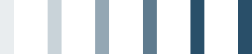 [आपका नाम], [डिग्री]फ़ोन: [टेलीफ़ोन] | ईमेल: [ईमेल पता][मार्ग का पता, शहर, राज्य ज़िप कोड]शिक्षाअनुभवअनुभव[इस पृष्ठ के वह छ: अनुभाग, जहाँ आप अपनी सामग्री (इसकी तरह) जोड़ सकते हैं, जो निश्चित ऊँचाई पर सेट की गई हैं ताकि आपको पृष्ठ लेआउट के बारे में चिंता करने की आवश्यकता न पड़ें. इनमें से प्रत्येक अनुभागों में उतना ही पाठ फ़िट बैठता है जितना यहाँ दिखाई गई युक्तियों के तीन अनुच्छेदों में.सभी स्वरूपण और पृष्ठ लेआउट के साथ किसी भी समय अपना रिज़्यूमे देखने के लिए, रिबन के दृश्य टैब पर, पठन दृश्य पर क्लिक करें.][प्लेसहोल्डर पाठ को अपने पाठ से परिवर्तित करने के लिए, बस इसे चयन करें और लिखना प्रारंभ करें.सर्वश्रेष्ठ परिणामों के लिए, अपने चयन में वर्ण के दाईं या बाईं ओर रिक्ति शामिल नहीं करें.][अधिक पाठ जोड़ना चाहते हैं? अपनी सामग्री को दिखने में शानदार बनाना आसान है.मुखपृष्ठ टैब पर, इस दस्तावेज़ में आप जो कुछ भी देखते हैं उनके पाठ स्वरूपण पर त्वरित पहुँच प्राप्त करने के लिए शैली समूह देखें.]अनुभवपुरस्कार और सदस्यताकौशल और योग्यता[कार्य शीर्षक][कंपनी का नाम][यह स्थान आपके मुख्य उत्तरदायित्वों और सर्वाधिक शानदार उपलब्धियों के संक्षिप्त सारांश के लिए है.][आप अपनी बिरादरी के अध्यक्ष या अपनी पसंदीदा चैरेटी के टीम नेता हैं? आप एक स्वभाविक नेता हैं-जैसा है वैसा कहें!][आपने अपनी विशेषज्ञता को प्राप्त करने के लिए कठोर मेहनत की है—अब इसके बारे में शरमाए नहीं! मुख्य, संबंधित कुशलता को यहाँ सूचीबद्ध करें.]